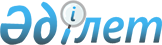 О внесении изменений и дополнений в решение Махамбетского районного маслихата от 22 декабря 2017 года № 198 "О районном бюджете на 2018-2020 годы"
					
			Утративший силу
			
			
		
					Решение Махамбетского районного маслихата Атырауской области от 28 ноября 2018 года № 284. Зарегистрировано Департаментом юстиции Атырауской области 4 декабря 2018 года № 4278. Утратило силу решением Махамбетского районного маслихата от 22 января 2019 года № 318 (вводится в действие по истечении десяти кадендарных дней после дня его первого официального опубликования).
      Сноска. Утратило силу решением Махамбетского районного маслихата от 22.01.2019 № 318 (вводится в действие по истечении десяти календарных дней после дня его первого официального опубликования).
      В соответствии со статьей 109 Бюджетного кодекса Республики Казахстан от 4 декабря 2008 года, статьей 6 Закона Республики Казахстан от 23 января 2001 года "О местном государственном управлении и самоуправлении в Республике Казахстан" и рассмотрев предложение районного акимата об уточнении бюджета на 2018-2020 годы, районный маслихат на XXXI сессии РЕШИЛ:
      1. Внести в решение районного маслихата от 22 декабря 2017 года № 198 "О районном бюджете на 2018-2020 годы" (зарегистрировано в реестре государственной регистрации нормативных правовых актов за № 4034, опубликовано 15 января 2018 года в эталонном контрольном банке нормативных правовых актов Республики Казахстан) следующие изменения и дополнения:
      1) в пункте 1:
      в подпункте 1):
      цифры "5 583 037" заменить цифрами "6 123183 551";
      цифры "3 398 356" заменить цифрами "3 213 997";
      цифры "4 220" заменить цифрами "12 399";
      цифры "2 175 261" заменить цифрами "2 882 299";
      в подпункте 2):
      цифры "5 705 049" заменить цифрами "6 245 563";
      2) в пункте 2:
      цифры "1 692 489" заменить цифрами "2 399 527";
      цифры "17 296" заменить цифрами "5 150";
      цифры "5 326" заменить цифрами "6 508";
      цифры "26 191" заменить цифрами "26 691";
      цифры "12 835" заменить цифрами "10 927";
      цифры "14 320" заменить цифрами "12 262";
      цифры "79 570" заменить цифрами "129 570";
      цифры "208 064" заменить цифрами "365 142";
      цифры "10 000" заменить цифрами "20 000";
      цифры "150 800" заменить цифрами "530 400";
      цифры "45 340" заменить цифрами "45 000";
      цифры "34 283" заменить цифрами "32 205";
      цифры "13 200" заменить цифрами "12 486";
      цифры "429 744" заменить цифрами "171 888";
      цифры "33 644" заменить цифрами "123 907";
      цифры "10 100" заменить цифрами "15 642";
      цифры "155 000" заменить цифрами "154 000";
      цифры "4 240" заменить цифрами "2 485";
      цифры "91 743" заменить цифрами "98 328";
      цифры "23 579" заменить цифрами "18 339";
      цифры "5 759" заменить цифрами "85 759";
      3) в пункте 3-1):
      цифры "47 782" заменить цифрами "59 610", в том числе:
      цифры "1 260" заменить цифрами "3 917";
      цифры "660" заменить цифрами "341";
      цифры "1 970" заменить цифрами "1 888";
      цифры "11 196" заменить цифрами "14 136";
      цифры "11 990" заменить цифрами "16 590";
      цифры "4 440" заменить цифрами "5 160";
      цифры "2 273" заменить цифрами "3 585";
      4) в пункте 7):
      цифры "7 624" заменить цифрами "3 896".
      дополнить строками следующего содержания:
      "4 000 тыс тенге – на увеличение количества выхода в эфир через телеканалы передач о повседневной жизни населения;
      29 174 тыс тенге – на оформление документов строительных объектов;
      11 685 тыс тенге – на обводнение оросительных каналов;
      166 524 тыс тенге - на возмещение средств ранее произведенных затрат районного бюджета по текущему содержанию учреждений образования".
      2. Слова "на материально-техническое оснащение аппарата государственных органов" по строке 11 подпункта 2 пункта 2 решения заменить словами "на текущее содержание и материально-техническое оснащение аппарата государственных органов".
      3. Приложения 1, 4, 5 указанного решения изложить в новой редакции согласно приложениям 1, 2, 3 к настоящему решению.
      4. Контроль за исполнением настоящего решения возложить на председателя постоянной комиссии районного маслихата по вопросам соблюдения законодательства, экономики и бюджета, финансов (Б. Рахметов).
      5. Настоящее решение вводится в действие с 1 января 2018 года. Бюджет района на 2018 год Размер финансирования бюджетных программаппаратов акимов сельских округов
       (тыс.тенге) Распределение трансфертов органам местного самоуправления в разрезе сельских округов
					© 2012. РГП на ПХВ «Институт законодательства и правовой информации Республики Казахстан» Министерства юстиции Республики Казахстан
				
      Председатель очередной 31-сессии
районного маслихата

С. Шотпаков

      Секретарь районного маслихата

М. Мырзашев
Приложение 1
к решению районного маслихата
от 28 ноября 2018 года № 284Приложение 1
к решению районного маслихата
от 22 декабря 2017 года № 198
Категория
Категория
Категория
Категория
Категория
Категория
Сумма тыс.тенге
Класс
Класс
Класс
Класс
Класс
Сумма тыс.тенге
Подкласс
Подкласс
Подкласс
Сумма тыс.тенге
Наименование
Наименование
І. Доходы
І. Доходы
6123551
1
Налоговые поступления
Налоговые поступления
3213997
01
01
Подоходный налог
Подоходный налог
747664
2
Индивидуальный подоходный налог
Индивидуальный подоходный налог
747664
03
03
Социальный налог
Социальный налог
633390
1
Социальный налог
Социальный налог
633390
04
04
Hалоги на собственность
Hалоги на собственность
1815550
1
Hалоги на имущество
Hалоги на имущество
1794478
3
Земельный налог
Земельный налог
7528
4
Hалог на транспортные средства
Hалог на транспортные средства
12815
5
Единый земельный налог
Единый земельный налог
729
05
05
Внутренние налоги на товары, работы и услуги
Внутренние налоги на товары, работы и услуги
10944
2
Акцизы
Акцизы
1230
3
Поступления за использование природных и других ресурсов
Поступления за использование природных и других ресурсов
3109
4
Сборы за ведение предпринимательской и профессиональной деятельности
Сборы за ведение предпринимательской и профессиональной деятельности
6605
5
Налог на игорный бизнес
Налог на игорный бизнес
07
07
Прочие налоги
Прочие налоги
9
10
Прочие налоговые поступления в местный бюджет
Прочие налоговые поступления в местный бюджет
9
08
08
Обязательные платежи, взимаемые за совершение юридически значимых действий и (или) выдачу документов уполномоченными на то государственными органами или должностными лицами
Обязательные платежи, взимаемые за совершение юридически значимых действий и (или) выдачу документов уполномоченными на то государственными органами или должностными лицами
6440
1
Государственная пошлина
Государственная пошлина
6440
2
Неналоговые поступления
Неналоговые поступления
12399
01
01
Доходы от государственной собственности
Доходы от государственной собственности
4874
5
Доходы от аренды имущества, находящегося в государственной собственности
Доходы от аренды имущества, находящегося в государственной собственности
4843
7
Вознаграждения по кредитам, выданным из государственного бюджета
Вознаграждения по кредитам, выданным из государственного бюджета
24
9
Прочие доходы от государственной собственности
Прочие доходы от государственной собственности
7
02
02
Поступления от реализации товаров (работ, услуг) государственными учреждениями, финансируемыми из государственного бюджета
Поступления от реализации товаров (работ, услуг) государственными учреждениями, финансируемыми из государственного бюджета
81
1
Поступления от реализации товаров (работ, услуг) государственными учреждениями, финансируемыми из государственного бюджета
Поступления от реализации товаров (работ, услуг) государственными учреждениями, финансируемыми из государственного бюджета
81
04
04
Штрафы, пени, санкции, взыскания, налагаемые государственными учреждениями, финансируемыми из государственного бюджета, а также содержащимися и финансируемыми из бюджета (сметы расходов) Национального Банка Республики Казахстан
Штрафы, пени, санкции, взыскания, налагаемые государственными учреждениями, финансируемыми из государственного бюджета, а также содержащимися и финансируемыми из бюджета (сметы расходов) Национального Банка Республики Казахстан
551
1
Штрафы, пени, санкции, взыскания, налагаемые государственными учреждениями, финансируемыми из государственного бюджета, а также содержащимися и финансируемыми из бюджета (сметы расходов) Национального Банка РеспубликиКазахстан, за исключением поступлений от организаций нефтяного сектора
Штрафы, пени, санкции, взыскания, налагаемые государственными учреждениями, финансируемыми из государственного бюджета, а также содержащимися и финансируемыми из бюджета (сметы расходов) Национального Банка РеспубликиКазахстан, за исключением поступлений от организаций нефтяного сектора
551
06
06
Прочие неналоговые поступления
Прочие неналоговые поступления
6893
1
Прочие неналоговые поступления
Прочие неналоговые поступления
6893
3
Поступления от продажи основного капитала
Поступления от продажи основного капитала
14856
01
01
Продажа государственного имущества, закрепленного за государственными учреждениями
Продажа государственного имущества, закрепленного за государственными учреждениями
4456
1
Продажа государственного имущества, закрепленного за государственными учреждениями
Продажа государственного имущества, закрепленного за государственными учреждениями
4456
03
03
Продажа земли и нематериальных активов
Продажа земли и нематериальных активов
10400
1
Продажа земли
Продажа земли
10400
4
Поступления трансфертов
Поступления трансфертов
2882299
01
01
Трансферты из нижестоящих органов государственного управления
Трансферты из нижестоящих органов государственного управления
24143
3
Трансферты из бюджетов городов районного значения, сел, поселков, сельских округов
Трансферты из бюджетов городов районного значения, сел, поселков, сельских округов
24143
02
02
Трансферты из вышестоящих органов государственного управления
Трансферты из вышестоящих органов государственного управления
2858156
2
Трансферты из областного бюджета
Трансферты из областного бюджета
2858156
Функциональная группа
Функциональная группа
Функциональная группа
Функциональная группа
Функциональная группа
Функциональная группа
Сумма тыс.тенге
Администратор
Администратор
Администратор
Администратор
Администратор
Сумма тыс.тенге
Программа
Программа
Программа
Сумма тыс.тенге
Наименование
Наименование
II. Затраты
II. Затраты
6245563
01
Государственные услуги общего характера
Государственные услуги общего характера
291584
112
112
Аппарат маслихата района (города областного значения)
Аппарат маслихата района (города областного значения)
32733
001
Услуги по обеспечению деятельности маслихата района (города областного значения)
Услуги по обеспечению деятельности маслихата района (города областного значения)
20947
003
Капитальные расходы государственного органа
Капитальные расходы государственного органа
11786
122
122
Аппарат акима района (города областного значения)
Аппарат акима района (города областного значения)
99207
001
Услуги по обеспечению деятельности акима района (города областного значения)
Услуги по обеспечению деятельности акима района (города областного значения)
80170
003
Капитальные расходы государственного органа
Капитальные расходы государственного органа
15120
113
Целевые текущие трансферты из местных бюджетов
Целевые текущие трансферты из местных бюджетов
3917
123
123
Аппарат акима района в городе, города районного значения, поселка, села,сельского округа
Аппарат акима района в городе, города районного значения, поселка, села,сельского округа
43853
001
Услуги по обеспечению деятельности акима района в городе, города районного значения,поселка, села, сельского округа
Услуги по обеспечению деятельности акима района в городе, города районного значения,поселка, села, сельского округа
43493
022
Капитальные расходы государственного органа 
Капитальные расходы государственного органа 
360
032
Капитальные расходы подведомственных государственных учреждений и организаций
Капитальные расходы подведомственных государственных учреждений и организаций
459
459
Отдел экономики ифинансов района (города областного значения)
Отдел экономики ифинансов района (города областного значения)
1413
003
Проведение оценки имущества в целях налогообложения
Проведение оценки имущества в целях налогообложения
836
010
Приватизация, управление коммунальным имуществом, постприватизационная деятельность и регулирование споров, связанных с этим 
Приватизация, управление коммунальным имуществом, постприватизационная деятельность и регулирование споров, связанных с этим 
577
028
Приобретение имущества в коммунальную собственность
Приобретение имущества в коммунальную собственность
458
458
Отдел жилищно-коммунального хозяйства, пассажирского транспорта и автомобильных дорог района (города областного значения)
Отдел жилищно-коммунального хозяйства, пассажирского транспорта и автомобильных дорог района (города областного значения)
40900
001
Услуги по реализации государственной политики на местном уровне в области жилищно-коммунального хозяйства, пассажирского транспорта и автомобильных дорог
Услуги по реализации государственной политики на местном уровне в области жилищно-коммунального хозяйства, пассажирского транспорта и автомобильных дорог
15431
013
Капитальные расходы государственного органа
Капитальные расходы государственного органа
700
113
Целевые текущие трансферты из местных бюджетов
Целевые текущие трансферты из местных бюджетов
24769
459
459
Отдел экономики ифинансов района (города областного значения)
Отдел экономики ифинансов района (города областного значения)
30092
001
Услуги по реализации государственной политики в области формирования и развития экономической политики, государственного планирования, исполнения бюджета и управления коммунальной собственностью района (города областного значения)
Услуги по реализации государственной политики в области формирования и развития экономической политики, государственного планирования, исполнения бюджета и управления коммунальной собственностью района (города областного значения)
29481
002
Создание информационных систем
Создание информационных систем
015
Капитальные расходы государственного органа
Капитальные расходы государственного органа
270
113
Целевые текущие трансферты из местных бюджетов
Целевые текущие трансферты из местных бюджетов
341
472
472
Отдел строительства, архитектуры и градостроительства района (города областного значения)
Отдел строительства, архитектуры и градостроительства района (города областного значения)
4105
040
Развитие объектов государственных органов
Развитие объектов государственных органов
4105
482
482
Отдел предпринимательства и туризма района (города областного значения)
Отдел предпринимательства и туризма района (города областного значения)
12919
001
Услуги по реализации государственной политики на местном уровне в области развития предпринимательства и туризма
Услуги по реализации государственной политики на местном уровне в области развития предпринимательства и туризма
12219
003
Капитальные расходы государственного органа
Капитальные расходы государственного органа
700
801
801
Отдел занятости, социальных программ и регистрации актов гражданского состояния района (города областного значения)
Отдел занятости, социальных программ и регистрации актов гражданского состояния района (города областного значения)
26362
001
Услуги по реализации государственной политики на местном уровне в сфере занятости, социальных программ и регистрации актов гражданского состояния
Услуги по реализации государственной политики на местном уровне в сфере занятости, социальных программ и регистрации актов гражданского состояния
25123
003
Капитальные расходы государственного органа
Капитальные расходы государственного органа
200
113
Целевые текущие трансферты из местных бюджетов
Целевые текущие трансферты из местных бюджетов
1039
02
Оборона
Оборона
7964
122
122
Аппарат акима района (города областного значения)
Аппарат акима района (города областного значения)
6140
005
Мероприятия врамках исполнения всеобщей воинской обязанности
Мероприятия врамках исполнения всеобщей воинской обязанности
6140
122
122
Аппарат акима района (города областного значения)
Аппарат акима района (города областного значения)
683
006
Предупреждение и ликвидация чрезвычайных ситуаций масштаба района (города областного значения)
Предупреждение и ликвидация чрезвычайных ситуаций масштаба района (города областного значения)
683
122
122
Аппарат акима района (города областного значения)
Аппарат акима района (города областного значения)
1141
007
Мероприятия по профилактике и тушению степных пожаров районного (городского) масштаба, а также пожаров в населенных пунктах, в которых не созданы органы государственной противопожарной службы
Мероприятия по профилактике и тушению степных пожаров районного (городского) масштаба, а также пожаров в населенных пунктах, в которых не созданы органы государственной противопожарной службы
1141
03
Общественный порядок, безопасность, правовая, судебная, уголовно-исполнительная деятельность
Общественный порядок, безопасность, правовая, судебная, уголовно-исполнительная деятельность
458
458
Отдел жилищно-коммунального хозяйства, пассажирского транспорта и автомобильных дорог района (города областного значения)
Отдел жилищно-коммунального хозяйства, пассажирского транспорта и автомобильных дорог района (города областного значения)
021
Обеспечение безопасности дорожного движения в населенных пунктах
Обеспечение безопасности дорожного движения в населенных пунктах
04
Образование
Образование
2863461
123
123
Аппарат акима района в городе, города районного значения, поселка, села,сельского округа
Аппарат акима района в городе, города районного значения, поселка, села,сельского округа
78412
041
Реализация государственного образовательного заказа в дошкольных организациях образования
Реализация государственного образовательного заказа в дошкольных организациях образования
78412
464
464
Отдел образования района (города областного значения)
Отдел образования района (города областного значения)
35238
009
Обеспечение деятельности организаций дошкольного воспитания и обучения
Обеспечение деятельности организаций дошкольного воспитания и обучения
35238
472
472
Отдел строительства, архитектуры и градостроительства района (города областного значения)
Отдел строительства, архитектуры и градостроительства района (города областного значения)
1206
037
Строительство и реконструкция объектов дошкольного воспитания и обучения 
Строительство и реконструкция объектов дошкольного воспитания и обучения 
1206
123
123
Аппарат акима района в городе, города районного значения, поселка, села,сельского округа
Аппарат акима района в городе, города районного значения, поселка, села,сельского округа
005
Организация бесплатного подвоза учащихся до школы и обратно в сельской местности
Организация бесплатного подвоза учащихся до школы и обратно в сельской местности
464
464
Отдел образования района (города областного значения)
Отдел образования района (города областного значения)
2269115
003
Общеобразовательное обучение
Общеобразовательное обучение
2176373
006
Дополнительное образование для детей
Дополнительное образование для детей
92742
465
465
Отдел физической культуры и спорта района (города областного значения)
Отдел физической культуры и спорта района (города областного значения)
52542
017
Дополнительное образование для детей и юношества по спорту
Дополнительное образование для детей и юношества по спорту
52542
472
472
Отдел строительства, архитектуры и градостроительства района (города областного значения)
Отдел строительства, архитектуры и градостроительства района (города областного значения)
17199
022
Строительство и реконструкция объектов начального, основного среднего и общего среднего образования
Строительство и реконструкция объектов начального, основного среднего и общего среднего образования
17199
464
464
Отдел образования района (города областного значения)
Отдел образования района (города областного значения)
409749
001
Услуги по реализации государственной политики на местном уровне в области образования
Услуги по реализации государственной политики на местном уровне в области образования
32398
004
Информатизация системы образования в государственных учреждениях образования района(города областного значения)
Информатизация системы образования в государственных учреждениях образования района(города областного значения)
005
Приобретение и доставка учебников, учебно-методических комплексов для государственных учреждений образования района (города областного значения)
Приобретение и доставка учебников, учебно-методических комплексов для государственных учреждений образования района (города областного значения)
174082
007
Проведение школьных олимпиад, внешкольных мероприятий и конкурсов районного (городского) масштаба
Проведение школьных олимпиад, внешкольных мероприятий и конкурсов районного (городского) масштаба
4151
012
Капитальные расходы государственного органа
Капитальные расходы государственного органа
672
015
Ежемесячная выплата денежных средств опекунам (попечителям) на содержание ребенка-сироты (детей-сирот), и ребенка (детей), оставшегося без попечения родителей
Ежемесячная выплата денежных средств опекунам (попечителям) на содержание ребенка-сироты (детей-сирот), и ребенка (детей), оставшегося без попечения родителей
9768
022
Выплата единовременных денежных средств казахстанским гражданам, усыновившим (удочерившим) ребенка (детей)-сироту и ребенка (детей), оставшегося безпопечения родителей
Выплата единовременных денежных средств казахстанским гражданам, усыновившим (удочерившим) ребенка (детей)-сироту и ребенка (детей), оставшегося безпопечения родителей
029
Обследование психического здоровья детей и подростков и оказание психолого-медико-педагогической консультативной помощи населению
Обследование психического здоровья детей и подростков и оказание психолого-медико-педагогической консультативной помощи населению
14305
067
Капитальные расходы подведомственных государственных учреждений и организаций
Капитальные расходы подведомственных государственных учреждений и организаций
161419
113
Целевые текущие трансферты из местных бюджетов
Целевые текущие трансферты из местных бюджетов
12954
024
Целевые текущие трансферты бюджетам города районного значения, села, поселка, сельского округа на реализацию государственного образовательного заказа в дошкольных организациях
Целевые текущие трансферты бюджетам города районного значения, села, поселка, сельского округа на реализацию государственного образовательного заказа в дошкольных организациях
0
05
Здравоохранение
Здравоохранение
123
123
Аппарат акима района в городе, города районного значения, поселка, села,сельского округа
Аппарат акима района в городе, города районного значения, поселка, села,сельского округа
002
Организация в экстренных случаях доставки тяжелобольных людей до ближайшей организации здравоохранения, оказывающей врачебную помощь
Организация в экстренных случаях доставки тяжелобольных людей до ближайшей организации здравоохранения, оказывающей врачебную помощь
06
Социальная помощь и социальное обеспечение
Социальная помощь и социальное обеспечение
252072
464
464
Отдел образования района (города областного значения)
Отдел образования района (города областного значения)
1558
030
Содержание ребенка (детей), переданного патронатным воспитателям
Содержание ребенка (детей), переданного патронатным воспитателям
1558
801
801
Отдел занятости, социальных программ и регистрации актов гражданского состояния района (города областного значения)
Отдел занятости, социальных программ и регистрации актов гражданского состояния района (города областного значения)
27143
010
Государственная адресная социальная помощь
Государственная адресная социальная помощь
27143
123
123
Аппарат акима района в городе, города районного значения, поселка, села,сельского округа
Аппарат акима района в городе, города районного значения, поселка, села,сельского округа
1314
003
Оказание социальнойпомощи нуждающимся гражданам на дому
Оказание социальнойпомощи нуждающимся гражданам на дому
1314
801
801
Отдел занятости, социальных программ и регистрации актов гражданского состояния района (города областного значения)
Отдел занятости, социальных программ и регистрации актов гражданского состояния района (города областного значения)
209795
004
Программа занятости
Программа занятости
106963
006
Оказание социальной помощи на приобретение топлива специалистам здравоохранения, образования, социального обеспечения, культуры , спорта и ветеринарии в сельской местности в соответствии с законодательством Республики Казахстан
Оказание социальной помощи на приобретение топлива специалистам здравоохранения, образования, социального обеспечения, культуры , спорта и ветеринарии в сельской местности в соответствии с законодательством Республики Казахстан
5535
007
Оказание жилищной помощи
Оказание жилищной помощи
193
009
Материальное обеспечение детей-инвалидов, воспитывающихся и обучающихся на дому
Материальное обеспечение детей-инвалидов, воспитывающихся и обучающихся на дому
1127
011
Социальная помощь отдельным категориям нуждающихся граждан по решениям местных представительных органов
Социальная помощь отдельным категориям нуждающихся граждан по решениям местных представительных органов
38264
017
Обеспечение нуждающихся инвалидов обязательными гигиеническими средствами и предоставление услуг специалистами жестового языка, индивидуальными помощниками в соответствии с индивидуальной программой реабилитации инвалида
Обеспечение нуждающихся инвалидов обязательными гигиеническими средствами и предоставление услуг специалистами жестового языка, индивидуальными помощниками в соответствии с индивидуальной программой реабилитации инвалида
23840
023
Обеспечение деятельности центров занятости населения
Обеспечение деятельности центров занятости населения
33615
018
Оплата услуг по зачислению, выплате и доставке пособий и других социальных выплат
Оплата услуг по зачислению, выплате и доставке пособий и других социальных выплат
258
801
801
Отдел занятости, социальных программ и регистрации актов гражданского состояния района (города областного значения)
Отдел занятости, социальных программ и регистрации актов гражданского состояния района (города областного значения)
12262
050
Реализация Плана мероприятий по обеспечению прав и улучшению качества жизни инвалидов в Республике Казахстан на 2012-2018 годы
Реализация Плана мероприятий по обеспечению прав и улучшению качества жизни инвалидов в Республике Казахстан на 2012-2018 годы
12262
07
Жилищно-коммунальное хозяйство
Жилищно-коммунальное хозяйство
1101425
123
123
Аппарат акима района в городе, города районного значения, поселка, села,сельского округа
Аппарат акима района в городе, города районного значения, поселка, села,сельского округа
007
Организация сохранения государственного жилищного фонда города районного значения, поселка, села, сельского округа
Организация сохранения государственного жилищного фонда города районного значения, поселка, села, сельского округа
027
Ремонт и благоустройство объектов в рамках развития городов и сельских населенных пунктов по Дорожной карте занятости 2020
Ремонт и благоустройство объектов в рамках развития городов и сельских населенных пунктов по Дорожной карте занятости 2020
458
458
Отдел жилищно-коммунального хозяйства, пассажирского транспорта и автомобильных дорог района (города областного значения)
Отдел жилищно-коммунального хозяйства, пассажирского транспорта и автомобильных дорог района (города областного значения)
154000
004
Обеспечение жильем отдельных категорий граждан
Обеспечение жильем отдельных категорий граждан
154000
005
Снос аварийного и ветхого жилья
Снос аварийного и ветхого жилья
031
Изготовление технических паспортов на объекты кондоминиумов
Изготовление технических паспортов на объекты кондоминиумов
041
Ремонт и благоустройство объектов городов и сельских населенных пунктов в рамках Программы развития продуктивной занятости и массового предпринимательства
Ремонт и благоустройство объектов городов и сельских населенных пунктов в рамках Программы развития продуктивной занятости и массового предпринимательства
464
464
Отдел образования района (города областного значения)
Отдел образования района (города областного значения)
171888
026
Ремонт объектов городов и сельских населенных пунктов в рамках Программы развития продуктивной занятости и массового предпринимательства
Ремонт объектов городов и сельских населенных пунктов в рамках Программы развития продуктивной занятости и массового предпринимательства
171888
472
472
Отдел строительства, архитектуры и градостроительства района (города областного значения)
Отдел строительства, архитектуры и градостроительства района (города областного значения)
595949
003
Проектирование и (или) строительство, реконструкция жилья коммунального жилищного фонда
Проектирование и (или) строительство, реконструкция жилья коммунального жилищного фонда
531259
004
Проектирование, развитиеи (или) обустройство инженерно-коммуникационной инфраструктуры
Проектирование, развитиеи (или) обустройство инженерно-коммуникационной инфраструктуры
45000
072
Строительство служебного жилища, развитие инженерно-коммуникационной инфраструктуры и строительство, достройка общежитий для молодежи в рамках Программы развития продуктивной занятости и массового предпринимательства
Строительство служебного жилища, развитие инженерно-коммуникационной инфраструктуры и строительство, достройка общежитий для молодежи в рамках Программы развития продуктивной занятости и массового предпринимательства
074
Развитие и/или сооружение недостающих объектов инженерно-коммуникационной инфраструктуры в рамках Программы развития продуктивной занятости и массового предпринимательства занятости 2020
Развитие и/или сооружение недостающих объектов инженерно-коммуникационной инфраструктуры в рамках Программы развития продуктивной занятости и массового предпринимательства занятости 2020
18030
091
Приобретение оборудования для проектов, реализуемых в рамках Программы развития продуктивной занятости и массового предпринимательства
Приобретение оборудования для проектов, реализуемых в рамках Программы развития продуктивной занятости и массового предпринимательства
1660
123
123
Организация сохранения государственного жилищного фонда города районного значения, поселка, села, сельского округа
Организация сохранения государственного жилищного фонда города районного значения, поселка, села, сельского округа
014
Организация водоснабжения населенных пунктов
Организация водоснабжения населенных пунктов
458
458
Отдел жилищно-коммунального хозяйства, пассажирского транспорта и автомобильных дорог района (города областного значения)
Отдел жилищно-коммунального хозяйства, пассажирского транспорта и автомобильных дорог района (города областного значения)
139442
012
Функционирование системы водоснабжения и водоотведения
Функционирование системы водоснабжения и водоотведения
54089
026
Организация эксплуатации тепловых сетей, находящихся в коммунальной собственности районов (городов областного значения)
Организация эксплуатации тепловых сетей, находящихся в коммунальной собственности районов (городов областного значения)
71103
027
Организация эксплуатации сетей газификации, находящихся в коммунальной собственности районов (городов областного значения)
Организация эксплуатации сетей газификации, находящихся в коммунальной собственности районов (городов областного значения)
14250
028
Развитие коммунального хозяйства
Развитие коммунального хозяйства
029
Развитие системы водоснабжения и водоотведения
Развитие системы водоснабжения и водоотведения
472
472
Отдел строительства, архитектуры и градостроительства района (города областного значения)
Отдел строительства, архитектуры и градостроительства района (города областного значения)
33580
005
Развитие коммунального хозяйства
Развитие коммунального хозяйства
33580
006
Развитие системы водоснабжения и водоотведения
Развитие системы водоснабжения и водоотведения
007
Развитие благоустройства городов и населенных пунктов
Развитие благоустройства городов и населенных пунктов
058
Развитие системы водоснабжения и водоотведения в сельских населенных пунктах
Развитие системы водоснабжения и водоотведения в сельских населенных пунктах
123
123
Аппарат акима района в городе, города районного значения, поселка, села, сельского округа
Аппарат акима района в городе, города районного значения, поселка, села, сельского округа
4761
008
Освещение улиц населенных пунктов
Освещение улиц населенных пунктов
2510
009
Обеспечение санитарии населенных пунктов
Обеспечение санитарии населенных пунктов
974
010
Содержание мест захоронений и погребение безродных
Содержание мест захоронений и погребение безродных
011
Благоустройство и озеленение населенных пунктов
Благоустройство и озеленение населенных пунктов
1277
458
458
Отдел жилищно-коммунального хозяйства, пассажирского транспорта и автомобильных дорог района (города областного значения)
Отдел жилищно-коммунального хозяйства, пассажирского транспорта и автомобильных дорог района (города областного значения)
1805
018
Благоустройство и озеленение населенных пунктов
Благоустройство и озеленение населенных пунктов
1805
08
Культура, спорт, туризм и информационное пространство
Культура, спорт, туризм и информационное пространство
259520
123
123
Аппарат акима района в городе, города районного значения, поселка, села, сельского округа
Аппарат акима района в городе, города районного значения, поселка, села, сельского округа
34724
006
Поддержка культурно-досуговой работы на местном уровне
Поддержка культурно-досуговой работы на местном уровне
34724
472
472
Отдел строительства, архитектуры и градостроительства района (города областного значения)
Отдел строительства, архитектуры и градостроительства района (города областного значения)
011
Развитие объектов культуры
Развитие объектов культуры
455
455
Отдел культуры и развития языков района (города областного значения)
Отдел культуры и развития языков района (города областного значения)
91528
003
Поддержка культурно-досуговой работы
Поддержка культурно-досуговой работы
91528
019
Обеспечение сохранности историко-культурного наследия и доступа к ним
Обеспечение сохранности историко-культурного наследия и доступа к ним
465
465
Отдел физической культуры и спорта района (города областного значения)
Отдел физической культуры и спорта района (города областного значения)
20953
001
Услуги по реализации государственной политики на местном уровне в сфере физической культуры и спорта
Услуги по реализации государственной политики на местном уровне в сфере физической культуры и спорта
11688
004
Капитальные расходы государственного органа
Капитальные расходы государственного органа
005
Развитие массового спорта и национальных видов спорта 
Развитие массового спорта и национальных видов спорта 
5400
006
Проведение спортивных соревнований на районном (города областного значения) уровне
Проведение спортивных соревнований на районном (города областного значения) уровне
1265
007
Подготовка и участие членов сборных команд района (города областного значения) по различным видам спорта на областных спортивных соревнованиях
Подготовка и участие членов сборных команд района (города областного значения) по различным видам спорта на областных спортивных соревнованиях
2600
032
Капитальные расходы подведомственных государственных учреждений и организаций
Капитальные расходы подведомственных государственных учреждений и организаций
472
472
Отдел строительства, архитектуры и градостроительства района (города областного значения)
Отдел строительства, архитектуры и градостроительства района (города областного значения)
008
Развитие объектов спорта 
Развитие объектов спорта 
455
455
Отдел культуры и развития языков района (города областного значения)
Отдел культуры и развития языков района (города областного значения)
51443
006
Функционирование районных (городских) библиотек
Функционирование районных (городских) библиотек
51443
007
Развитие государственного языка и других языков народа Казахстана
Развитие государственного языка и других языков народа Казахстана
456
456
Отдел внутренней политики района (города областного значения)
Отдел внутренней политики района (города областного значения)
7750
002
Услуги по проведению государственной информационной политики
Услуги по проведению государственной информационной политики
7750
455
455
Отдел культуры и развития языков района (города областного значения)
Отдел культуры и развития языков района (города областного значения)
29521
001
Услуги по реализации государственной политики на местном уровне в области развития языков и культуры
Услуги по реализации государственной политики на местном уровне в области развития языков и культуры
11621
010
Капитальные расходы государственного органа
Капитальные расходы государственного органа
240
032
Капитальные расходы подведомственных государственных учреждений и организаций
Капитальные расходы подведомственных государственных учреждений и организаций
1070
113
Целевые текущие трансферты из местных бюджетов
Целевые текущие трансферты из местных бюджетов
16590
456
456
Отдел внутренней политики района (города областного значения)
Отдел внутренней политики района (города областного значения)
23601
001
Услуги по реализации государственной политики на местном уровне в области информации, укрепления государственности и формирования социального оптимизма граждан
Услуги по реализации государственной политики на местном уровне в области информации, укрепления государственности и формирования социального оптимизма граждан
11858
003
Реализация мероприятий в сфере молодежной политики
Реализация мероприятий в сфере молодежной политики
11743
006
Капитальные расходы государственного органа
Капитальные расходы государственного органа
032
Капитальные расходы подведомственных государственных учреждений и организаций
Капитальные расходы подведомственных государственных учреждений и организаций
09
Топливно-энергетический комплекс и недропользование
Топливно-энергетический комплекс и недропользование
472
472
Отдел строительства, архитектуры и градостроительства района (города областного значения)
Отдел строительства, архитектуры и градостроительства района (города областного значения)
009
Развитие теплоэнергетической системы
Развитие теплоэнергетической системы
10
Сельское, водное, лесное, рыбное хозяйство, особо охраняемые природные территории, охрана окружающей среды и животного мира, земельные отношения
Сельское, водное, лесное, рыбное хозяйство, особо охраняемые природные территории, охрана окружающей среды и животного мира, земельные отношения
106389
462
462
Отдел сельского хозяйства района (города областного значения)
Отдел сельского хозяйства района (города областного значения)
14897
001
Услуги по реализации государственной политики на местном уровне в сфере сельского хозяйства
Услуги по реализации государственной политики на местном уровне в сфере сельского хозяйства
14897
005
Возмещение владельцам стоимости изымаемых и уничтожаемых больных животных, продуктов и сырья животного происхождения
Возмещение владельцам стоимости изымаемых и уничтожаемых больных животных, продуктов и сырья животного происхождения
006
Капитальные расходы государственного органа 
Капитальные расходы государственного органа 
472
472
Отдел строительства, архитектуры и градостроительства района (города областного значения)
Отдел строительства, архитектуры и градостроительства района (города областного значения)
010
Развитие объектов сельского хозяйства
Развитие объектов сельского хозяйства
473
473
Отдел ветеринарии района (города областного значения)
Отдел ветеринарии района (города областного значения)
70230
001
Услуги по реализации государственной политики на местном уровне в сфере ветеринарии
Услуги по реализации государственной политики на местном уровне в сфере ветеринарии
13843
003
Капитальные расходы государственного органа
Капитальные расходы государственного органа
005
Обеспечение функционирования скотомогильников (биотермических ям)
Обеспечение функционирования скотомогильников (биотермических ям)
1584
006
Организация санитарного убоя больных животных
Организация санитарного убоя больных животных
007
Организация отлова и уничтожения бродячих собак и кошек
Организация отлова и уничтожения бродячих собак и кошек
772
008
Возмещение владельцам стоимости изымаемых и уничтожаемых больных животных, продуктов и сырья животного происхождения
Возмещение владельцам стоимости изымаемых и уничтожаемых больных животных, продуктов и сырья животного происхождения
4750
009
Проведение ветеринарных мероприятий по энзоотическим болезням животных
Проведение ветеринарных мероприятий по энзоотическим болезням животных
010
Проведение мероприятий по идентификации сельскохозяйственных животных
Проведение мероприятий по идентификации сельскохозяйственных животных
4628
011
Проведение противоэпизоотических мероприятий
Проведение противоэпизоотических мероприятий
34193
032
Капитальные расходы подведомственных государственных учреждений и организаций
Капитальные расходы подведомственных государственных учреждений и организаций
10460
463
463
Отдел земельных отношений района(города областного значения)
Отдел земельных отношений района(города областного значения)
14617
001
Услуги по реализации государственной политики в области регулирования земельных отношений на территории района (города областного значения)
Услуги по реализации государственной политики в области регулирования земельных отношений на территории района (города областного значения)
14617
002
Работы по переводу сельскохозяйственных угодий из одного вида в другой
Работы по переводу сельскохозяйственных угодий из одного вида в другой
003
Земельно-хозяйственное устройство населенных пунктов
Земельно-хозяйственное устройство населенных пунктов
004
Организация работ по зонированию земель
Организация работ по зонированию земель
006
Землеустройство, проводимое при установлении границ районов, городов областного значения, районного значения, сельских округов, поселков, сел
Землеустройство, проводимое при установлении границ районов, городов областного значения, районного значения, сельских округов, поселков, сел
007
Капитальные расходы государственного органа
Капитальные расходы государственного органа
459
459
Отдел экономики и финансов района (города областного значения)
Отдел экономики и финансов района (города областного значения)
6645
099
Реализация мер по оказанию социальной поддержки специалистов 
Реализация мер по оказанию социальной поддержки специалистов 
6645
11
Промышленность, архитектурная, градостроительная и строительная деятельность
Промышленность, архитектурная, градостроительная и строительная деятельность
61624
472
472
Отдел строительства, архитектуры и градостроительства района (города областного значения)
Отдел строительства, архитектуры и градостроительства района (города областного значения)
61624
001
Услуги по реализации государственной политики в области строительства, архитектуры и градостроительства на местном уровне 
Услуги по реализации государственной политики в области строительства, архитектуры и градостроительства на местном уровне 
60684
015
Капитальные расходы государственного органа
Капитальные расходы государственного органа
940
12
Транспорт и коммуникации
Транспорт и коммуникации
386147
123
123
Аппарат акима района в городе, города районного значения, поселка, села, сельского округа
Аппарат акима района в городе, города районного значения, поселка, села, сельского округа
012
Развитие инфраструктуры автомобильных дорог в городах районного значения, поселках, селах, сельских округах
Развитие инфраструктуры автомобильных дорог в городах районного значения, поселках, селах, сельских округах
013
Обеспечение функционирования автомобильных дорог в городах районного значения, поселках, селах, сельских округах
Обеспечение функционирования автомобильных дорог в городах районного значения, поселках, селах, сельских округах
458
458
Отдел жилищно-коммунального хозяйства, пассажирского транспорта и автомобильных дорог района (города областного значения)
Отдел жилищно-коммунального хозяйства, пассажирского транспорта и автомобильных дорог района (города областного значения)
386147
022
Развитие транспортной инфраструктуры
Развитие транспортной инфраструктуры
023
Обеспечение функционирования автомобильных дорог
Обеспечение функционирования автомобильных дорог
20000
045
Капитальный и средний ремонт автомобильных дорог районного значения и улиц населенных пунктов
Капитальный и средний ремонт автомобильных дорог районного значения и улиц населенных пунктов
366147
13
Прочие
Прочие
6439
123
123
Аппарат акима района в городе, города районного значения, поселка, села, сельского округа
Аппарат акима района в городе, города районного значения, поселка, села, сельского округа
2543
040
Реализация мер по содействию экономическому развитию регионов в рамках Программы "Развитие регионов"
Реализация мер по содействию экономическому развитию регионов в рамках Программы "Развитие регионов"
2543
459
459
Отдел экономики и финансов района (города областного значения)
Отдел экономики и финансов района (города областного значения)
3896
012
Резерв местного исполнительного органа района (города областного значения)
Резерв местного исполнительного органа района (города областного значения)
3896
14
Обслуживание долга
Обслуживание долга
11
459
459
Отдел экономики и финансов района (города областного значения)
Отдел экономики и финансов района (города областного значения)
11
021
Обслуживание долга местных исполнительных органов по выплате вознаграждений и иных платежей по займам из областного бюджета
Обслуживание долга местных исполнительных органов по выплате вознаграждений и иных платежей по займам из областного бюджета
11
15
Трансферты
Трансферты
908927
459
459
Отдел экономики и финансов района (города областного значения)
Отдел экономики и финансов района (города областного значения)
908927
006
Возврат неиспользованных (недоиспользованных) целевых трансфертов
Возврат неиспользованных (недоиспользованных) целевых трансфертов
1030
020
Целевые текущие трансферты в вышестоящие бюджеты в связи с изменением фонда оплаты труда в бюджетной сфере
Целевые текущие трансферты в вышестоящие бюджеты в связи с изменением фонда оплаты труда в бюджетной сфере
024
Целевые текущие трансферты из нижестоящего бюджета на компенсации потерь вышестоящего бюджета в связи и изменением законодательства
Целевые текущие трансферты из нижестоящего бюджета на компенсации потерь вышестоящего бюджета в связи и изменением законодательства
147364
038
Субвенции 
Субвенции 
751040
051
Трансферты органам местного самоуправления
Трансферты органам местного самоуправления
9493
Функциональная группа
Функциональная группа
Функциональная группа
Функциональная группа
Функциональная группа
Сумма тыс.тенге
Сумма тыс.тенге
Администратор
Администратор
Администратор
Сумма тыс.тенге
Сумма тыс.тенге
Программа
Программа
Сумма тыс.тенге
Сумма тыс.тенге
Наименование
ІІІ. Чистое бюджетное кредитование
4763
4763
Бюджетныекредиты
14430
14430
10
10
Сельское, водное, лесное, рыбное хозяйство, особо охраняемые природные территории, охрана окружающей среды и животного мира, земельные отношения
14430
14430
459
Отдел экономики и бюджетного планирования района (города областного значения)
14430
14430
018
Бюджетные кредиты для реализации мер социальной поддержки специалистов 
14430
14430
Категория 
Категория 
Категория 
Категория 
Категория 
Сумма тыс.тенге
Сумма тыс.тенге
Класс 
Класс 
Класс 
Сумма тыс.тенге
Сумма тыс.тенге
Подкласс 
Подкласс 
Сумма тыс.тенге
Сумма тыс.тенге
Наименование
Погашение бюджетных кредитов
9667
9667
5
5
Погашение бюджетных кредитов
9667
9667
01
Погашение бюджетных кредитов
9667
9667
1
Погашение бюджетных кредитов, выданных из государственного бюджета
9667
9667
Функциональная группа
Функциональная группа
Функциональная группа
Функциональная группа
Функциональная группа
Сумма тыс.тенге
Сумма тыс.тенге
Администратов
Администратов
Администратов
Сумма тыс.тенге
Сумма тыс.тенге
Программа
Программа
Сумма тыс.тенге
Сумма тыс.тенге
Наименование
ІV. Сальдо по операциям с финансовыми активами
Приобретение финансовых активов
13
13
Прочие
458
Отдел жилищно-коммунального хозяйства, пассажирского транспорта и автомобильных дорог района (города областного значения)
065
Формирование или увеличение уставного капитала юридических лиц
Категория
Категория
Категория
Категория
Категория
Сумма тыс.тенге
Сумма тыс.тенге
Класс
Класс
Класс
Сумма тыс.тенге
Сумма тыс.тенге
Подкласс
Подкласс
Сумма тыс.тенге
Сумма тыс.тенге
Наименование
Поступления от продажи финансовых активов государства
6
6
Поступления от продажи финансовых активов государства 
01
Поступления от продажи финансовых активов государства 
1
Поступления от продажи финансовых активов внутри страны 
Категория 
Категория 
Категория 
Категория 
Категория 
Сумма тыс.тенге
Сумма тыс.тенге
Класс 
Класс 
Класс 
Сумма тыс.тенге
Сумма тыс.тенге
Подкласс
Подкласс
Сумма тыс.тенге
Сумма тыс.тенге
Наименование
V. Дефицит (профицит) бюджета
-126775
-126775
VI. Финансирование дефицита (использование профицита) бюджета 
126775
126775
7
7
Поступление займов
14430
14430
01
Внутренние государственные займы
14430
14430
2
Договоры займа
14430
14430
Функциональная группа
Функциональная группа
Функциональная группа
Функциональная группа
Функциональная группа
Сумма тыс.тенге
Сумма тыс.тенге
Администратор
Администратор
Администратор
Сумма тыс.тенге
Сумма тыс.тенге
Программа
Программа
Сумма тыс.тенге
Сумма тыс.тенге
Наименование
16
16
Погашение займов
9667
9667
459
Отдел экономики и финансов района (города областного значения)
9667
9667
005
Погашение долга местного исполнительного органа перед вышестоящим бюджетом
9667 
9667 
Категория
Категория
Категория
Категория
Категория
Сумма тыс.тенге
Сумма тыс.тенге
Класс
Класс
Класс
Сумма тыс.тенге
Сумма тыс.тенге
Подкласс
Подкласс
Сумма тыс.тенге
Сумма тыс.тенге
Наименование
8
8
Используемые остатки бюджетных средств
122012
122012
01
Остатки бюджетных средств 
122012
122012
1
Свободные остатки бюджетных средств
122012
122012Приложение 2
к решению районного маслихата
от 28 ноября 2018 года № 284Приложение 4
к решению районного маслихата
от 22 декабря 2017 года № 198
Код программы 
Код программы 
Наименование бюджетных программ
Актугай
Акжайык 
Жалгансай
Всего
001
Услуги по обеспечению деятельности акима района в городе, города районного значения, поселка, села, сельского округа
14679
17538
11276
43493
003
Оказание социальной помощи нуждающимся гражданам на дому
1314
1314
006
Поддержка культурно-досуговой работы на местном уровне
9693
16794
8237
34724
007
Организация сохранения государственного жилищного фонда города районного значения, поселка, села, сельского округа
008
Освещение улиц населенных пунктов
606
1031
873
2510
009
Обеспечение санитарии населенных пунктов
269
470
235
974
011
Благоустройство и озеленение населенных пунктов
578
577
122
1277
013
Обеспечение функционирования автомобильных дорог в городах районного значения, поселках, селах, сельских округах
014
Организация водоснабжения населенных пунктов
022
Капитальные расходы государственного органа
360
360
032
Капитальные расходы подведомственных государственных учреждений и организаций
040
Реализация мер по содействию экономическому развитию регионов в рамках Программы "Развитие регионов" 
572
975
996
2543
041
Реализация государственного образовательного заказа в дошкольных организациях образования
23304
26469
28639
78412
Итого 
49701
63854
52052
165607Приложение 2
к решению районного маслихата
от 28 ноября 2018 года № 284Приложение 5
к решению районного маслихата
от 22 декабря 2017 года № 198
Наименование сельских округов
Сумма, 

тыс тенге
Актогайский сельский округ
2095
Акжаикский сельский округ
1665
Жалгансайский сельский округ
5733
Итого
9493